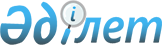 О внесении изменений в приказ Министра финансов Республики Казахстан от 25 мая 2009 года № 215 "Об утверждении Классификатора перечня товаров (работ, услуг) государственных учреждений, содержащихся за счет республиканского или местного бюджета, деньги от реализации, которых остаются в их распоряжении"Приказ Заместителя Премьер-Министра Республики Казахстан - Министра финансов Республики Казахстан от 2 апреля 2014 года № 152. Зарегистрирован в Министерстве юстиции Республики Казахстан 29 апреля 2014 года № 9360

      ПРИКАЗЫВАЮ:



      1. Внести в приказ Министра финансов Республики Казахстан от 25 мая 2009 года № 215 «Об утверждении Классификатора перечня товаров (работ, услуг) государственных учреждений, содержащихся за счет республиканского или местного бюджета, деньги от реализации, которых остаются в их распоряжении» (зарегистрированный в Реестре государственной регистрации нормативных правовых актов за № 5702) следующие изменения:



      в Классификаторе перечня товаров (работ, услуг) государственных учреждений, содержащихся за счет республиканского или местного бюджета, деньги от реализации, которых остаются в их распоряжении, утвержденном указанным приказом;



      раздел «Услуги, предоставляемые государственными учреждениями в сфере особо охраняемых природных территорий» изложить в следующей редакции:

«

      раздел «Услуги, предоставляемые государственными учреждениями в сфере лесного хозяйства» изложить в следующей редакции:

«

      2. Департаменту методологии бюджетных процедур Министерства финансов Республики Казахстан (Ерназарова З.А.) обеспечить государственную регистрацию настоящего приказа в Министерстве юстиции Республики Казахстан.



      3. Настоящий приказ вводится в действие со дня его государственной регистрации в Министерстве юстиции Республики Казахстан.      Заместитель Премьер – Министра

      Республики Казахстан -

      Министр финансов

      Республики Казахстан                       Б. Султанов
					© 2012. РГП на ПХВ «Институт законодательства и правовой информации Республики Казахстан» Министерства юстиции Республики Казахстан
				Услуги, предоставляемые государственными учреждениями в сфере особо охраняемых природных территорийУслуги, предоставляемые государственными учреждениями в сфере особо охраняемых природных территорийУслуги, предоставляемые государственными учреждениями в сфере особо охраняемых природных территорийУслуги, предоставляемые государственными учреждениями в сфере особо охраняемых природных территорийУслуги, предоставляемые государственными учреждениями в сфере особо охраняемых природных территорийУслуги, предоставляемые государственными учреждениями в сфере особо охраняемых природных территорийУслуги, предоставляемые государственными учреждениями в сфере особо охраняемых природных территорийУслуги, предоставляемые государственными учреждениями в сфере особо охраняемых природных территорийУслуги, предоставляемые государственными учреждениями в сфере особо охраняемых природных территорийУслуги, предоставляемые государственными учреждениями в сфере особо охраняемых природных территорийРБ

РБ

МБ

МБ

МБ

МБ10

10

10

10

10

103

5

5

5

5

5237

694

254

354

291

700031

007

010

006

011

011100

000

000

000

000

0000141) Услуги физическим и юридическим лицам при пользовании ими природными комплексами особо охраняемых природных территорий в туристских и рекреационных целях, в том числе по:

1) предоставлению туристских троп, смотровых площадок, бивачных полян, стоянок для

транспорта,

кемпингов, палаточных лагерей или мест для их размещения; предоставлению гостиниц, мотелей,

туристских баз, объектов общественного питания, торговли и другого

культурно-бытового

назначения,

находящихся в управлении

государственных учреждений в сфере особо

охраняемых

природных

территорий, или мест для

их размещения;

размещению на особо охраняемой

природной

территории

трубопроводов, линий

электропередач и связи, дорог

(кроме дорог

общего

пользования); предоставлению в прокат туристского

инвентаря;

2) проведению

любительской (спортивной) охоты и рыболовства;

3) предоставлению проводников,

экскурсоводов, гидов и

переводчиков; проведению

профессиональной кино-,

видео- и

фотосъемки при

посещении и

изучении объектов

государственного природно-

заповедного фонда,

природного и

историко-культурного

наследия, музеев

природы и живых

уголков;

4) санитарной очистке и благо-

устройству

предоставленных в

пользование

территорий и

объектов, а также проведению работ по благоустройству и озеленению

территорий иных

организаций;

5) производству

продукции для объектов

общественного питания;

6) предоставлению транспортных

услуг.1) сохранение и

развитие

природных

комплексов;

2) охрану

растительного и

животного мира;

3) проведение восстановительных и защитных

мероприятий в

лесах, включая

рубки промежуточного

пользования и

прочие рубки;

4) очистку и

благоустройство

территорий;

5) развитие

инфраструктуры, связанной с

охраной объектов

природно-заповедного

фонда,

туристской,

рекреационной и ограниченной

хозяйственной

деятельностью;

6) оплату услуг

внештатных

сезонных

работников для

обеспечения

природоохранной

деятельности, в

том числе

пожарных

сторожей,

работников по

осуществлению

рубок

промежуточного

пользования и

прочих рубок,

лесокультурных

работ, а также

работников,

осуществляющих

ограниченную

хозяйственную

деятельность;

6-1) оплату

стоимости работ

(услуг) физических и (или) юридических

лиц, осуществляющих работы (услуги),

связанные с

уборкой ликвидной

захламленности

(ветровальных и

буреломных

деревьев),

образовавшейся в результате

чрезвычайной

ситуации

природного

характера;

7) приобретение

средств связи,

транспорта и

оборудования,

механизмов и

материалов противопожарного, лесозащитного и лесокультурного

назначения, семян

и посадочного

материала для

лесокультурных

работ, горюче-смазочных

материалов,

обмундирования, оружия и

специальных

средств защиты;

8) строительство,

реконструкцию и ремонт зданий,

сооружений и иных

объектов,

связанных с

природоохранной деятельностью;

9) подготовку и

повышение

квалификации

специалистов для

особо охраняемых

природных

территорий;

10) поощрение

работников

государственных учреждений в

сфере особо

охраняемых

природных

территорий за

трудовые

показатели;

11) проведение

научных

исследований в

области особо

охраняемых

природных

территорий;

12) организацию и содержание музеев

природы и

выставок;

13) развитие и

благоустройство

рекреационных

зон;

14) совершенствование рекламной

деятельности;

15) экологическую

пропаганду;

16) предупреждение и

ликвидацию

негативных

экологических

последствий.

(112, 113, 121,

122, 123, 131,

135, 136, 141,

142, 143, 144,

149, 151, 152,

153, 154, 156,

159, 161, 165,

169, 413, 414,

416, 417, 419,

421, 431).Статья 38

Закона

Республики

Казахстан

от 7 июля 2006

года «Об особо

охраняемых

природных 

территориях»,

постановление

Правительства

Республики

Казахстан

от 27 апреля

2009 года

№ 586 «Об

утверждении

Правил

оказания

платных

видов

деятельности по реализации

товаров (работ, 

услуг) государственными

учреждениями в сферах лесного хозяйства, особо

охраняемых

природных

территорий

и расходования ими полученных при этом денежных

средств».РБ

РБ

МБ

МБ

МБ

МБ10

10

10

1010103

5

5

555237

694

254

354291700031

007

010

006011011100

000

000

000000000015Доходы от

ограниченной хозяйственной

деятельности, в том числе от:

1) производства

сувенирной продукции, в том числе изделий

народных

промыслов;

2) реализации

товаров от рубок

промежуточного

пользования и прочих рубок,

продукции переработки полученной от них 

древесины;

3) побочного

лесного

пользования

и продукции его переработки;

4) выращивания

посадочного

материала для

озеленения

населенных

пунктов;

5) доходов от

реализации товаров

ограниченной

хозяйственной

деятельности,

создания защитных и озеленительных насаждений вне особо охраняемых

природных территорий;

6) выращивания

рыбопосадочного

материала;

7) производства

продукции и

оказания услуг по договорам о

совместной

деятельности,

заключаемым с физическими

и юридическими лицами в туристских, рекреационных и ограниченных хозяйственных целях.То жеТо жеРБ105694007000016Плата за использование символики

особо охраняемых

природных

территорийТо жеТо жеРБ105694007000017Доходы от производства печатной

и другой тиражированной продукцииТо жеТо жеРБ105694007000018Добровольные взносы и пожертвования физических и юридических лицТо жеТо жеУслуги, предоставляемые государственными учреждениями

в сфере лесного хозяйстваУслуги, предоставляемые государственными учреждениями

в сфере лесного хозяйстваУслуги, предоставляемые государственными учреждениями

в сфере лесного хозяйстваУслуги, предоставляемые государственными учреждениями

в сфере лесного хозяйстваУслуги, предоставляемые государственными учреждениями

в сфере лесного хозяйстваУслуги, предоставляемые государственными учреждениями

в сфере лесного хозяйстваУслуги, предоставляемые государственными учреждениями

в сфере лесного хозяйстваУслуги, предоставляемые государственными учреждениями

в сфере лесного хозяйстваУслуги, предоставляемые государственными учреждениями

в сфере лесного хозяйстваУслуги, предоставляемые государственными учреждениями

в сфере лесного хозяйстваРБ

МБ

МБ

МБ

МБ

МБ

МБ10

10

10

10

10

10

103

3

3

3

3

3

3237

254

254

291

291

700

700031

005

006

008

009

008

009101

000

000

000

000

000

000019Средства за счет

проведений учебных практик1) проведение

лесохозяйственных мероприятий

на участках

государственного

лесного фонда;

2) подготовка и

повышение

квалификации

специалистов для

лесного и

охотничьего

хозяйства;

3) поощрение

работников

лесных

учреждений за

трудовые

показатели;

(112, 113, 121,

122, 131, 135, 136, 141, 142, 143, 144, 149, 151, 152, 153, 154, 159, 161, 165, 169, 413, 414, 416, 417, 419, 421, 431)Статья 112

Лесного кодекса

Республики

Казахстан

от 8 июля 2003

года,

постановление Правительства

Республики

Казахстан от

27 апреля 2009

года № 586 «Об утверждении

Правил

оказания

платных видов

деятельности по реализации

товаров

(работ, услуг)

государственными

учреждениями в сферах лесного

хозяйства,

особо

охраняемых

природных

территорий и

расходования

ими полученных

при этом

денежных

средств».РБ

МБ

МБ

МБ

МБ

МБ

МБ10

10

10

10

10

10

103

3

3

3

3

3

3237

254

254

291

291

700

700031

005

006

008

009

008

009101

000

000

000

000

000

000020Средства за счет:

1) выращивания посадочного материала для

озеленения

населенных

пунктов и сбора

лесных семян,

создание

озеленительных,

защитных,

плантационных и

иных насаждений,

проведение

учебной практики;

2) реализации

товаров и

продукции от

переработки

древесины,

полученной при

проведении рубок

промежуточного

пользования и

прочих рубок, в

том числе для

обеспечения

населения

топливом, а также

продукции

побочных лесных

пользований и

оказание услуг по

переработке

древесины;

3) оказания

транспортных

услуг населению

по перевозке

грузов в пределах

территорий лесных

учреждений;

4) осуществления

воспроизводства

лесов на участках

государственного лесного фонда,

переданных в долгосрочное

лесопользование для заготовки

древесины, в соответствии с договором,

заключенным с лесопользователем.1) проведение лесохозяйственных мероприятий на участках государственного лесного фонда;

2) строительство и содержание лесохозяйственных дорог, противопожарное обустройство лесов;

3) проектно-изыскательские работы в области охраны, защиты, пользования лесным фондом, воспроизводства лесов и лесоразведения;

4) оплату услуг внештатных сезонных работников для обеспечения природоохранной деятельности, в том числе пожарных сторожей, работников по осуществлению рубок промежуточного пользования и прочих рубок,

лесокультурных

работ, а также

работников,

осуществляющих

переработку

лесных ресурсов;

5) приобретение

средств связи,

транспорта и

оборудования,

механизмов и

материалов

противопожарного,

лесозащитного и

лесокультурного

назначения,

семян и

посадочного

материала для

лесокультурных

работ,

горюче-смазочных

материалов,

обмундирования,

оружия и

специальных

средств защиты;

6) приобретение

оборудования и

механизмов,

необходимых для

переработки

лесных ресурсов;

7) строительство, реконструкцию и

ремонт зданий,

сооружений и

иных объектов,

связанных с

функционированием государственных

учреждений в

сфере лесного

хозяйства;

8) подготовку и

повышение

квалификации

специалистов для лесного и охотничьего

хозяйства;

9) поощрение

работников

государственных

учреждений в

сфере лесного

хозяйства за

трудовые

показатели.

(112, 113, 121,

122, 131, 135, 136, 141, 142, 143, 144, 149, 151, 152, 153, 154, 159, 161, 165, 169, 413, 414, 416, 417, 419, 431, 421).То же